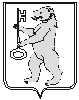 АДМИНИСТРАЦИЯ БАЛАХТОНСКОГО СЕЛЬСОВЕТАКОЗУЛЬСКОГО РАЙОНАКРАСНОЯРСКОГО КРАЯРаспоряжениеНазначить ответственным по пожарной безопасности, на период проведения выборов 2016 года в Законодательное собрание Красноярского края и Государственную думу, техника по благоустройству и пожарной безопасности администрации сельсовета В. В. Гардт. Глава сельсовета                                                                                        В. А. МецгерС распоряжением ознакомлена                                                                               В. В. Гардт                                                                                                                                    «___»_______201616.09.2016с. Балахтон№ 53- рО назначении ответственного